尊敬的先生/女士：在我同意第11研究组主席（Andrey KUCHERYAVY先生）的请求、并经第11研究组会议（虚拟会议，2020年7月22-31日）首肯之后，我高兴地邀请您出席计划于2020年11月19日以完全虚拟方式召开的1/11工作组（新兴电信网络的信令要求和协议）的下次会议。请注意，将不发放与会补贴，整个会议将仅以英语进行，而且不提供口译服务。会议将于日内瓦时间13时至15时召开，参会使用我的会议远程参会工具。文件制作、远程参会细节及其他相关信息见第11研究组主页（www.itu.int/go/tsg11）。1/11工作组此次会议的主要目标是，取决于报告人组会议的结果，考虑对下列ITU-T建议书草案启动批准程序：–	ITU-T Q.SCC新建议书草案“协作控制器的信令要求和信息模型”；–	ITU-T Q.VNFT-req新建议书草案“测试环境下VNF生命周期管理的信令要求”。重要截止日期会议实用信息见附件A。由1/11工作组主席朱晓洁女士（中国）起草的会议议程草案见附件B。时间计划草案见附件C。祝您与会顺利且富有成效！顺致敬意！附件：3件附件A实用会议信息工作方法与设施文件的提交和获取：成员的文稿应使用文件直传提交；临时文件草案应使用相应模板通过电子邮件提交研究组秘书处。会议文件可通过研究组主页获取，且仅限有国际电联用户账号并支持TIES权限的ITU-T成员使用。工作语文：整个会议将仅以英文进行。互动式远程参会： 我的会议工具将用于所有会议的远程参会，其中包括工作组和研究组全体会议之类的决策性会议。代表们必须进行会议注册，而且在发言时需介绍自己和所属单位。远程参会将尽全力提供。参会者应了解，会议不会因有代表无法连线、收听或发言不能被听到而推迟或中断，一切听从主席的酌情安排。如果认为远程参会者的语音质量不佳，主席可能会打断远程参会者，并且可能避免请参会者发言，直到有迹象表明问题已解决为止。会议聊天功能是会议不可或缺的一部分，鼓励在会议期间使用此功能来促进高效的时间管理。注册、新代表、与会补贴和签证协办注册：注册是强制性的，并且必须至少在会议开始的一个月前通过研究组主页（www.itu.int/go/tsg11）进行。未经注册，代表将无法获取远程参会工具。如同电信标准化局第68号通函所述，ITU-T注册系统要求联系人批准注册申请；电信标准化局第118号通函介绍了如何设置自动批准这些请求。请成员尽可能吸收女代表加入代表团。附件BDraft agenda of Working Party 1/11 virtual meeting, 19 November 2020NOTE ‒ Updates to the agenda can be found in SG11-TD53/WP1.ANNEX C
Draft time planWorking Party 1/11 virtual meeting, 19 November 2020______________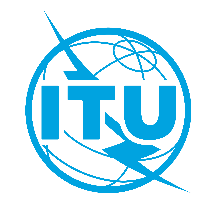 国 际 电 信 联 盟电信标准化局国 际 电 信 联 盟电信标准化局2020年9月8日，日内瓦2020年9月8日，日内瓦文号：电信标准化局第11/11号集体函SG11/DA电信标准化局第11/11号集体函SG11/DA致：国际电联各成员国主管部门；ITU-T部门成员；第11研究组的ITU-T部门准成员；国际电联学术成员致：国际电联各成员国主管部门；ITU-T部门成员；第11研究组的ITU-T部门准成员；国际电联学术成员电话：传真：+41 22 730 5780+41 22 730 5853+41 22 730 5780+41 22 730 5853致：国际电联各成员国主管部门；ITU-T部门成员；第11研究组的ITU-T部门准成员；国际电联学术成员致：国际电联各成员国主管部门；ITU-T部门成员；第11研究组的ITU-T部门准成员；国际电联学术成员电子邮件：tsbsg11@itu.inttsbsg11@itu.int网页：http://itu.int/go/tsg11http://itu.int/go/tsg11http://itu.int/go/tsg11http://itu.int/go/tsg11事由：第1/11工作组的虚拟会议， 2020年11月19日第1/11工作组的虚拟会议， 2020年11月19日第1/11工作组的虚拟会议， 2020年11月19日第1/11工作组的虚拟会议， 2020年11月19日2020年09月19日–	提交需要翻译的ITU-T成员文稿2020年10月19日–	注册（通过研究组主页www.itu.int/go/tsg11提供的注册表进行：）2020年11月6日–	（通过文件直传系统）向1/11工作组提交ITU-T成员文稿
电信标准化局主任，
李在摄	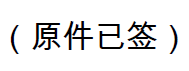 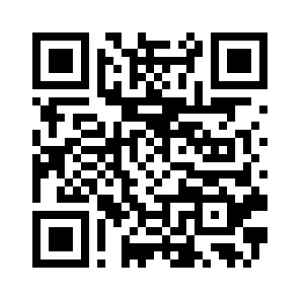 ITU-T SG11
电信标准化局主任，
李在摄	最新会议信息#Agenda itemsOpening remarksApproval of the agendaDocuments allocationDiscussion of received contributionsReview and approve the reports and outputs of Rapporteur Group meetingsConsent of draft RecommendationsAgreement on other deliverablesAgreement on new work itemsAgreement on future activitiesApproval of outgoing liaison statementsWork ProgrammeFuture meetingsAOBClosure of the meetingThursday, 19 November 2020Thursday, 19 November 2020Thursday, 19 November 2020Thursday, 19 November 2020Thursday, 19 November 2020Thursday, 19 November 2020Thursday, 19 November 20200123456WP1/11VKey: V – virtual meeting via ITU MyMeetings (13:00-15:00, Geneva time)Key: V – virtual meeting via ITU MyMeetings (13:00-15:00, Geneva time)Key: V – virtual meeting via ITU MyMeetings (13:00-15:00, Geneva time)Key: V – virtual meeting via ITU MyMeetings (13:00-15:00, Geneva time)Key: V – virtual meeting via ITU MyMeetings (13:00-15:00, Geneva time)Key: V – virtual meeting via ITU MyMeetings (13:00-15:00, Geneva time)Key: V – virtual meeting via ITU MyMeetings (13:00-15:00, Geneva time)Key: V – virtual meeting via ITU MyMeetings (13:00-15:00, Geneva time)